Addresses and Directions Onawa / Decatur Exit 112 on I-29Super 82835 Iowa Ave NOnawa, IA 51040Located right off highway I-29West Monona Middle / High School1314 15th St Onawa, IA 51040 Take Iowa Ave East off of highway, Turn right near Burgess Hospital  Onawa First Christian Church722 15th St,Onawa, IA 51040From Iowa Ave: Go past Burgess Health Center / Hospital (Right side). 15th St is located on the next left. Church will be on the left hand side (1st Church on the left).   Sylvan Runkel State Preserve (Loess Hills Wildlife Management Area)  178th St. and Oak Ave., rural Castana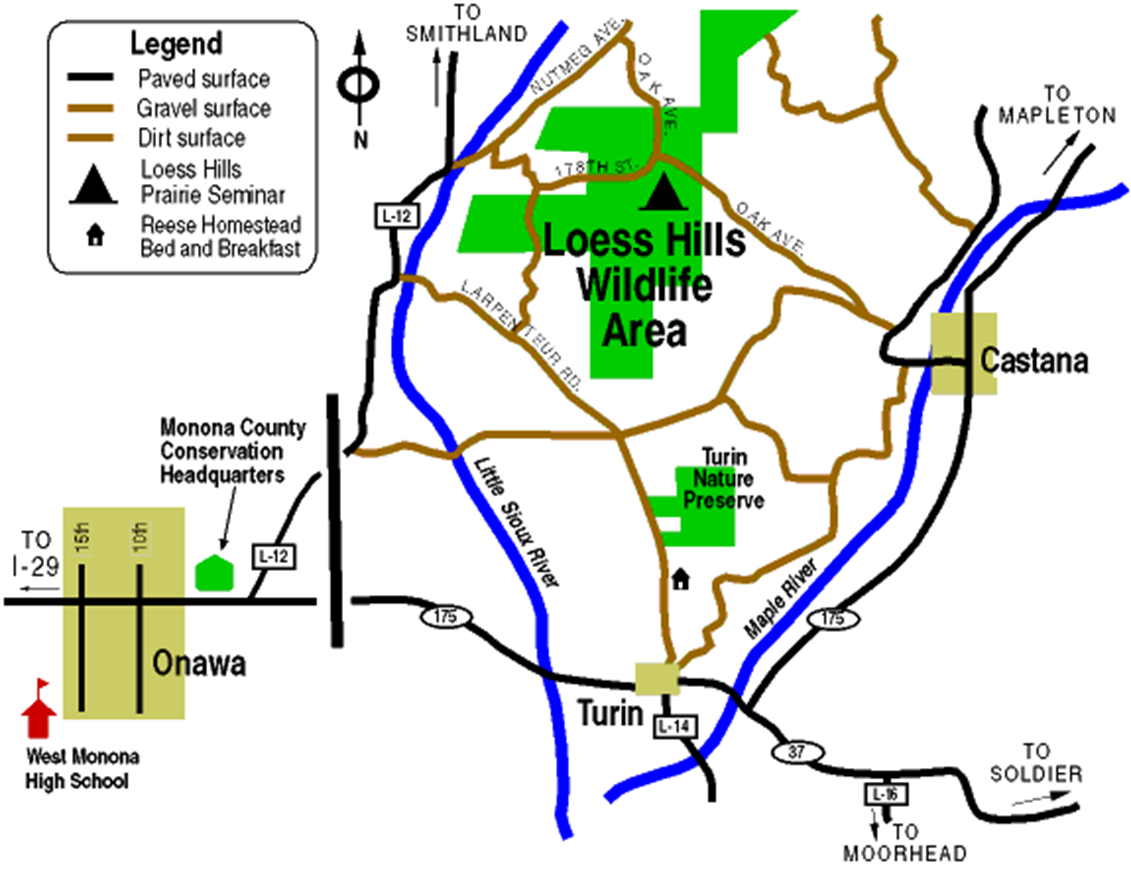 To get to the outdoor seminar site/campground from Onawa, travel east on Hwy 175 (which is Main St. in Onawa) to L-12. Turn north onto L-12 and travel 7.2 miles to Nutmeg Ave. Turn right and take Nutmeg Ave. 0.4 miles to the northeast across the Little Sioux River bridge and then turn right onto 178th St. Follow 178th St. for two miles and you will come to the Loess Hills Wildlife Management Area parking lot just before the intersection of 178th St. and Oak Ave.